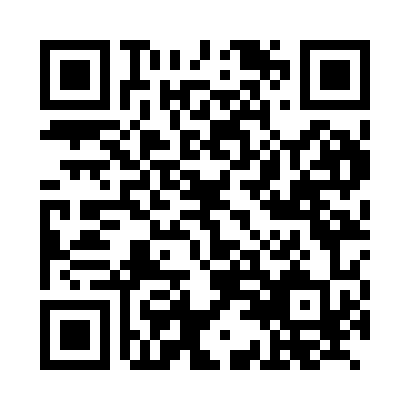 Prayer times for Uenzen, GermanyWed 1 May 2024 - Fri 31 May 2024High Latitude Method: Angle Based RulePrayer Calculation Method: Muslim World LeagueAsar Calculation Method: ShafiPrayer times provided by https://www.salahtimes.comDateDayFajrSunriseDhuhrAsrMaghribIsha1Wed3:105:511:215:268:5311:212Thu3:095:491:215:268:5411:243Fri3:085:471:215:278:5611:264Sat3:075:451:215:288:5811:275Sun3:065:431:215:288:5911:286Mon3:055:411:215:299:0111:297Tue3:055:401:215:309:0311:298Wed3:045:381:215:309:0511:309Thu3:035:361:215:319:0611:3110Fri3:025:341:215:329:0811:3111Sat3:025:331:215:329:1011:3212Sun3:015:311:215:339:1111:3313Mon3:005:291:215:349:1311:3314Tue3:005:281:215:349:1411:3415Wed2:595:261:215:359:1611:3516Thu2:585:241:215:369:1811:3617Fri2:585:231:215:369:1911:3618Sat2:575:211:215:379:2111:3719Sun2:575:201:215:389:2211:3820Mon2:565:191:215:389:2411:3821Tue2:565:171:215:399:2511:3922Wed2:555:161:215:399:2711:4023Thu2:555:151:215:409:2811:4024Fri2:545:131:215:409:2911:4125Sat2:545:121:215:419:3111:4226Sun2:535:111:215:429:3211:4227Mon2:535:101:215:429:3311:4328Tue2:535:091:225:439:3511:4329Wed2:525:081:225:439:3611:4430Thu2:525:071:225:449:3711:4531Fri2:525:061:225:449:3811:45